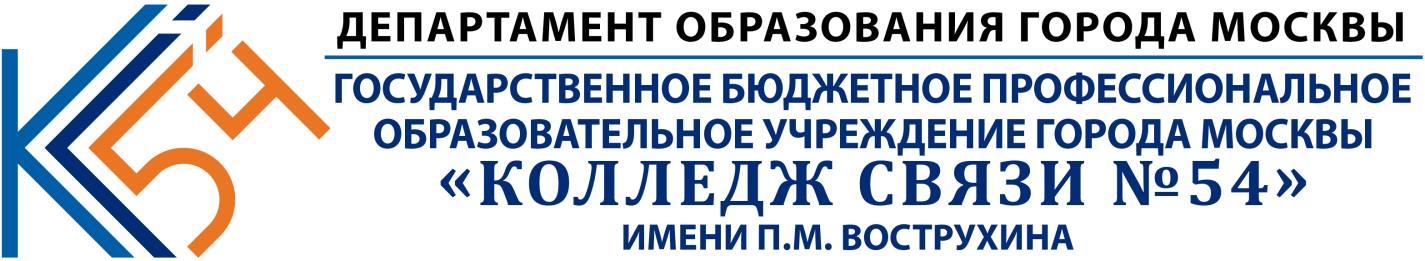 Контрольно-измерительные материалы(лексико-грамматические тесты)по учебной дисциплине «Иностранный язык (английский)» для 1-2 курса групп СПО технического профиля.Составитель-преподаватель английского языка Климова И.В.Москва2018Пояснительная записка.Контрольно-измерительные материалы по учебной дисциплине «Иностранный язык» разработаны на основе Федерального государственного образовательного стандарта (далее ФГОС) среднего профессионального образования по техническим специальностям   СПО.                Задания предназначены для контроля лексико-грамматических навыков учащихся, приобретенных  в течение академического года.Задания сформированы на базе лексико-грамматического материала  предусмотренного программой. Предлагаемые лексико-грамматические тесты  помогут  преподавателям и учащимся колледжа проверить знания грамматики и лексики и устранить пробелы. Методическая разработка содержит 13 тестов.Задания предусматривают проверку следующих грамматических правил:Грамматические времена английского глагола, страдательный залог, модальные глаголы, предлоги, фразовые глаголы, модальные глаголы в значении предположения, формы выражения будущего времени, суффиксы, префиксы, части речи, , причастие 1и 2, наречия, инговая форма и инфинитив, вопросительные слова, условные предложения 1, 2, 3 типа, артикли, притяжательные и абсолютные местоимения, неопределенные местоимения, возвратные местоимения, косвенная речь.Темы для грамматических тестов объявляются за неделю. Учащиеся выполняют тест и проверяют выполненное задание по ключу. Дома учащимся рекомендуется повторить темы, на которые допущено наибольшее количество ошибок.Test 1. Choose the correct answer. 
1. “Have you ever been to France?” “Yes, I _____ there last August.”
a) had been b) went c) have been d) were
2. It’s a small town in the south _____ England.
a) – b) from c) to d) of
3. Couldn’t you go a little faster? I’m _____ a hurry.
a) on b) in c) at d) of
4. I usually wear skirts, but today I _____ trousers.
a) wears b) wear c) wearing d) am wearing
5. It’s Mr. Smith, _____?
a) isn’t it b) isn’t he c) is it d) is not it
6. One of my neighbors has _____ me to tea.
a) invited b) pleased c) suggested d) welcomed
7. I’m _____ in the news.
a) exciting b) interesting c) interested d) interest
8. Can we _____ at your house and go to the party together?
a) come b) see c) find d) meet
9. How can I _____ to the post-office?
a) reach b) get c) find d) arrive
10. “Must I take my umbrella?” “No, you _____ . It’s not going to
rain.”
a) mustn’t b) needn’t c) have to d) don’t
11. I think John _____ translate this document.
a) have to b) will have c) has d) will have to
12. I was a bit worried because I thought I might _____ my train.
a) be late b) not reach c) lose d) miss
13. I _____ breakfast when the phone rang.
a) had b) have c) am having d) was having
14. This car is more _____ than that one.
a) fast b) faster c) modern d) fastest
15. She hasn’t written to me _____ we met last time.
a) since b) ago c) for d) before
16. This question is _____ difficult for me.
a) too b) to c) enough d) such
17. This record-shop _____ be a book-shop a few years ago.
a) use b) used to c) used d) had
18. She doesn’t like _____ television.
a) looking b) watch c) watching d) see
19. He arrived _____ you were asleep.
a) during b) for c) while d) until
20. Mr. Smith woke up in the middle of the night. He could hear _
____ in his garden.
a) anybody b) everywhere c) someone d) Начало формыTest 2  Choose the correct answer. 
1. This dinner looks _____ to me.
a) well b) badly c) good d) nicely
2. If he _____ worked harder, he would have passed the exams.
a) had b) would have c) would d) had have
3. I couldn’t come to the party because I _____ go to work.
a) had b) had to c) have d) have got
4. He doesn’t speak languages very _____ .
a) best b) good c) better d) well
5. “Harry is on the phone.” “Who _____ to?”
a) does he talk b) is he talk c) is he talking d) he talks
6. Which country _____ from?
a) Tom is coming b) does Tom come c) comes Tom d) is coming Tom
7. “Excuse me.” “_____ “
a) Please. b) No, I’m not. c) Yes? d) Yes, I am.
8. “_____ I put it in a bag?” “Yes, please.”
a) Will b) Do c) Shall d) Would
9. “What is he doing?” “_____ .”
a) He’s an economist b) He’s having lunch c) He’s doing i d) He has lunch
10. Would you mind _____ the window, please?
a) to open b) open c) opening d) I open
11. “Would you like a coke?” “_____ .”
a) Yes, I’d like b) Yes, I like c) Yes, I do d) Yes, please
12. We arrived _____ the airport in time.
a) – b) at c) on d) in
13. _____ .
a) I very like reading. b) I like very much reading. c) I like reading very much. d) I like very reading.
14. It rained all day yesterday, _____?
a) it didn’t b) no c) isn’t it d) didn’t it
15. Father leaves _____ home at 7 o’clock so that he can be in his
office at 8.
a) for b) – c) from d) at
16. I don’t know where he is, he hasn’t arrived _____ .
a) still b) already c) yet d) since
17. This car is _____ .
a) mine b) my c) mine’s d) her’s
18. I _____ you are wrong.
a) know b) knows c) am knowing d) knowing
19. My teacher lives _____ 45 Elm Street.
a) under b) on c) in d) at
20. “Did you enjoy _____?” “Yes, I did.”
a) yourselves b) myself c) you d) yourselfТест 31. ______ in our city are expensive.   1. All restaurant; 2. The restaurants all; 3. All the restaurants; 4. The all restaurants.
2. Their parents came _______ car yesterday.   1. by; 2. in; 3. on;4. with.
3. You are taller Mary.   1. then;2. than; 3. -; 4. to.
4. Mr Dupontis ________ .  1. the French; 2. a French; 3. French; 4. France.
5. If she _______ Peter, he'll stay.  1. asked; 2. had asked; 3. has asked;4. asks.
6. He can't go to see her tonight. He hasn't got _________ time.  1. many;2. a;3. some;4. Much
7. What ______ ? Is she a lawyer?  1. does she;2. she does;3. does she do;4. is she doing.
8. About half an hour _______ I saw Mr Brown. 1. for;2. since;3. before; 4. ago.
9. As soon as I shut the front door I realised that I _ my key in the house.  1. had left;2. have left;3. left;4. was leaving.
10. He hasn't got ____ .  1. a lot of luggages;2. many luggages;3. much luggage;4. a great number of luggage.
11. Your car is better ______ mine. 1. then;2. as;3. than;4. that.
12. He watched TV _____ .  1. today morning;2. today in the morning;3. this morning;4. morning.
13. Nobody _____ hungry.  1. is; 2. isn't;3. aren't;4. are.
14 . What can you see _____ the photo?  1. in;2. on;3. at;4. onto.
15. Please ____ .  1. put off your coat;2. take on your coat;3. put your coat on;4. take up your coat.
16. They came _____ .  1. early in the morning;2. in early the morning;3. early the morning;4. in the morning early.
17. Why aren't you looking ______ your notebook?  1. to;2. —,3. at; 4. on.
18. I _____ the car now.  1. am not hearing; 2. can't hearing;3. am not hear;4. can't hear.
19. ___ radio is on the table?   1. Who's;2. Whoes;3. Whose;4. Whos'.
20. Please answer ___________ questions.  1. their;2. them;3. to their;4. to them.Тест 41. " _____ ?" "She is tall and clever." How is she like; What is she like; What is she; Who is she.
2. Liz read the story, ______ she?    didn't; doesn't;don't;isn't.
3. Henry arrived _____ station at 9.   to; at the; to the;on the.
4. They _____ the bus. was waiting for; were waiting for; was waiting; were waiting.
5. They won't do that, _____?  won't they; did they; will they; will they not.
6.
Is a fridge in the kitchen?
Are there a fridge in the kitchen?
Is some fridge in the kitchen?
Is there a fridge in the kitchen?
7. He isn't in London now because he ______ to the Continent.   has been; was going; will going; has gone.
8. I can only see ____ .  a few bottle; a little bottles; a few bottles; many bottles.
9. How _____ of matches have we got?     much boxes; many box; much box; many boxes
10. " _____ I open the window?" "Yes, please."   Will; Must to; Shall; Would.
11. They _____ once a week.  was buying; bought; went shopping; went to shops.
12. He came _____ train.   with; with; by; by a.
13. _____ to the station when I saw you this morning?  Have you gone; Are you going; Were you going; Have you been going.
14 . He went to school ___ five. at age of; at the age of; by age of; at the age.
15. "What do you do?" " ______ ."   I'm a typist; I'm typing a letter; I typing letters; I'm type letter.
16. When did you _____ that photo?   make; made; do;take.
17. When the telephone rang she __ a letter.   writes; will write; has written; was writing
18. If it _____ nice tomorrow, we'll go to the zoo.  is; will; will be; would be.
19. We _____ the sights of the city.   will shown; have showing; were shown; were showed.
20. I _____ English since I was at school.   didn't speak; don't speak; haven't spoken;speaking.Test 5. Choose the correct answer. 
1. “What is their new house like?” “It _____ .”    a) looks like an office block b) likes yours    c) seems like very comfortable d) looks very well 
2. Tell me more about your work, I’m very _____ .    a) interesting b) interested for it c) interesting in it d) interested in it 
3. “_____ ?” “I have a bad headache.”   a) What does it matter b) What matters   c) What is matter with you d) What’s the matter with you 
4. I’m sorry but you _____ several mistakes.    a) wrote b) told c) did d) made 
5. “Have you ever met Tom?” “Yes, we _____ at the concert.”   a) met b) have met c) were meeting d) had meet 
6. When he came two minutes ago everybody else _____ .   a) had already arrived b) has already arrived   c) have already been there d) were there 
7. Their flat is very modern, but they have some antique _____   in it.   a) furnitures b) pieces of furnitures c) piece of furnitures d) pieces of furniture 
8. I don’t see why I _____ help you.  a) would b) should c) am going to d) will 
9. This film was _____ interesting than last week’s.  a) not so b) much c) rather d) more 
10. He had an accident and _____ to hospital. a) was brought b) was taken c) had been taken d) had to take 
11. If we keep on at this speed, we’ll reach the top _____ an hour  a) after b) in c) – d) less than 
12. “I’m sorry I can’t do the shopping today.” “OK, _____ it  then.” 
a) I’m going to do b) I’ll do c) I’m doing d) I do 
13. They got some valuable _____ from the night watchman. 
a) informations b) piece of information c) information d) pieces of informations 
14. I was _____ .   a) yesterday at home all day b) yesterday all day at home   c) at home all day yesterday d) all day at home yesterday 
15. “Have you been to Osaka?” “_____ .”  a) Until now not b) Already not c) Still not d) Not yet 
16. Janet and I live quite near _____ each other.  a) from b) – c) at d) as 
17. I’m no good _____ mathematics.  a) by b) for c) on d) at 
18. She was ill, so she had to go _____ home.  a) to b) at c) for d) – 
19. It is the most beautiful building _____ the world.  a) in b) of c) from d) on 
20. John is a good worker: he works very _____ .  a) hardly b) hard c) good d) many Тест 61. cows are animals.  1. Some; 2. The; 3. -; 4. A.
2. Can you play piano?    1. the; 2. on the; 3. a; 4. -.
3. ____ books on this shelf were written by Dickens.   1. All; 2. All the; 3. Every; 4. The all.
4. Shesaidshe _____ for five hours .  1. had been working;2. has worked;3. worked; 4. has been working.
5. " _____ yet?" " Nearly."   1. Are you finishing;2. Have you finished;3. Do you finish;4. Did you finish.
6. I don't speak Japanese, but Jenny ______ .   1. do; 2. speaks;3. does; 4. is speaking it.
7 . They _____ married in church last year.   1. are;2. made;3. got;4. have.
8 . They never do _____ homework.   1. there;2. they're; 3. they; 4. their.
9. Janet is _____ .   1. an old friend of mine; 2. an old my friend; 3. a my old friend; 4. an old friend of me.
10. He's _____ intelligent than his sister.  1. lesser; 2. much less;3. much fewer; 4. not so.
11 . My house is opposite ___ the park.   1. from; 2. of; 3. -; 4. to.
12. She loves ____ Russian folk music. 1. the; 2. -; 3. some of; 4. a.
13. She didn't go to ____ Crimea last year. 1. -; 2. the; 3. a; 4. there.
14. As the sun ____ I decided to go out.• shines;  1. shines; 2. has shone; 3. shine; 4. was shining.
15. I _____ your uncle tomorrow, so I'll give him your note. 1. have seen; 2. shall have sheen;3. am seeing; 4. going to see.
16. By the time the police arrived, the thieves the stolen money. 1. hide; 2. had hidden;3. are hiding; 4. will have hidden.
17. She walked the roaciwithout looking. 1. by; 2. through; 3. across; 4. long.
18. We spent day sunbathing. 1. the whole; 2. all the; 3. whole; 4. whole of the.
19. It's a long journey by train, it's much _________by road. 1. quickly; 2. more quickly; 3. more quick; 4. quicker.
20. Hasn't ___________?   1. come the post yet; 2. yet the post came; 3. the post yet come; 4. the post come yet.Test 7.Choose the correct answer. 
1. I haven’t seen Jenny _____ .     a) for a long time b) in the last time c) since long d) lastly 
2. If you hurry, you will be in Burton _____ midnight. a) until b) while c) on d) by 
3. Don’t drink so much tea, it’s bad _____ your stomach. a) by b) in c) on d) for 
4. It’s nice to be _____ friends. a) under b) between c) among d) by 
5. She spends all her money _____ clothes.a) for b) on c) in d) to 
6. We went by car and the children went _____ foot. a) on b) by c) to d) with 
7. _____ study hard when you were at school? a) Must you b) Had you c) Did you have to d) Were you 
8. Two gangsters entered _____ the bank.a) – b) in c) on d) to 
9. If you come, _____ a friend with you.a) bring b) take c) fetch d) lift 
10. Can you _____ me five pounds?  a) lend b) borrow c) rent d) do 
11. Please, drive _____, you’re making me nervous. a) slow b) more slowly c) more slow d) slowlier 
12. Let’s play cards _____ dinner.a) since b) after c) on d) for 
13. Mike is afraid _____ spiders. a) about b) from c) for d) of 
14. We met when we were _____ .  a) in holiday b) during holiday c) on holiday d) by holiday 
15. It looks _____ rain. a) like b) as c) so d) for 
16. Why _____ school yesterday?  a) hasn’t she been at b) she wasn’t at c) isn’t she gone to d) wasn’t she at 
17. _____ boots were where they left them. a) The three players’ b) The three player’s  c) The three players d) Three players’ their 
18. This is _____ restaurant in Bangkok. a) the worst b) worst c) the more worse d) the worse 
19. He _____ .  a) will be here soon b) will here be soon  c) will be soon here d) soon will be here 
20. I’ll wait here _____ 8 o’clock.  a) since b) by c) for d) until Test 8. Choose the correct answer.
1. Yesterday I _____ my son’s trousers. a) sew b) sawe c) sewed d) sow
2. My brother’s son is my _____ . a) cousin b) uncle c) nephew d) son-in-law
3. Smoking is a bad _____ of yours. a) practice b) custom c) usage d) habit
4. He doesn’t like company. He always works _____ . a) lonely b) solo c) only d) alone
5. I’ve got a very good _____ with the BBC. a) work b) job c) profession d) occupation
6. How long does the train _____ from London to Edinburgh take? a) travel b) voyage c) journey d) tour
7. My uncle arrived while I _____ dinner. a) would cook b) cook c) had cooked d) was cooking
8. They _____ to the theatre twice so far his month.a) are going b) are c) were d) have been
9. When _____ Mr Jones? a) have you met b) you did meet c) you met d) did you meet
10. We have been waiting for you _____ . a) an hour b) an hour ago c) since an hour d) for an hour
11. Don’t be late _____ your music lesson. a) for b) on c) at d) to
12. I can’t wait. I’m _____ a hurry.
a) with b) in c) for d) on
13. He won’t be late, _____ he? a) isn’t b) don’t c) will d) won’t
14. How long does it _____ to get to London? a) want b) need c) take d) make
15. If you _____ to town tomorrow, will you do some shopping for me? a) went b) will be going c) go d) will go
16. “It’s a pity you haven’t seen that play.” “But I have, I _____ it last week.” a) have seen b) had seen c) saw d) was seen
17. Do you know _____ I met last Saturday? a) with whom b) who c) that whom d) –
18. He would be very happy if you _____ what he asked. a) do b) did c) will do d) have done
19. The whole thing is much simpler _____ you think. a) – b) then c) than d) as what
20. I feel _____ after all this typing. a) terribly tired b) myself terribly tired c) terribly bad d) myself terribly badTest 9 Choose the correct answer.
1. I asked him what __. 
a) did he read;  b) was he reading;  c) he was reading; d) he is reading; 
2. If you __ me the book, I'll read it. 
a) lend; b) will lend; c) lent;d) would lend; 
3. __ the news bad? 
a) is; b) Are;c) Were; d) Are there; 
4. We have to read a book __. 
a) every three weeks; b) week ago; c) every three week;d) at next week; 
5. The guide __ some interesting things. 
a) talked; b) said; c) spoke; d) told; 
6. If you __ such a long time to get dressed, we'd have been there by now. 
a) hadn't taken; b) wouldn't have taken; c) weren't taking; d) wouldn't take; 
7. I __ for this office since I arrived. 
a) have been looking; b) look;c) am looking; d) was looking; 
8. He had done that before, __ he? 
a) wouldn't; b) didn't; c) hadn't; d) done had; 
9. To travel from England to Scothland you __ a passport. 
a) mustn't have; b) haven't got;c) don't need;  d) needn't; 
10. __ are famous for their cheese and dutter. 
a) The Dutch people; b) The Dutches; c) The Dutch; d) Dutches;Test 10Choose the correct answer.
1 It was a long film____ a) It bored b) I was bored c) I was boring d) It was bored

2 Please speak a little more __________. a)slow. b)slowly.c)slower.d)slowlier.

3 I decide to go___  a) To a walk b) For a walk c) For a walking d) Walk

4 Since morning there___ no rain  a) Are b) Have been c) Is d) Were being 

5 They ___ dictionaries   a) Have no any b) Haven’t some c) Haven’t any d) Have no some 

6 I___ the table for supper   a) Lied b) Laid c) Layd d) Led

7 I must go___ before the shops are closed   a) Shopping b) To shopping c) For shop d) Shop 
8 They were___  a) Learnt very hard b) Studying very hardly c) Learning hardly d) Studying very hard
9 They told___ what to do   a) Him b) To him c) That he    d) He
10 When the doorbell___ I was having a bath   a) Rang b) Rings c) Rung d) Ringed
11 ___ to the next village  a) How far is it b) How long it is c) How far is  d) What far is it

12 a) I already twice read have this book b) I have already read this book twice
c) I have read already twice this book d) I twice have already read this book
13 He___ in love with her over a year ago  a) Fell b) Has fallen c) Falls d) Felled
14 If you can type___she can you are very good a) As quick as b) Quicker then c) As more quickly as d) As quickly as 
15 Betty told me____ a) Her name b) German c) The first d) At last
16 When the man noticed me he asked me___ a) Some water  b) My name  c) A little food  d) How am i
17  Who found that flower in the garden? I ____ a) Did  b) Found  c) Did so  d) Did find
18 ____ we buy a new car? a) Do you want that   b) Shall  c) Would you like that   d) Going to
19 You____ come tomorrow if you have something else to do a) Needn’t to  b) Don’t need  c) Mustn’t  d) Needn’t
20 The plane arrive____ the airport late on Monday a) At  b) In  c) To  d) ForTest 11Choose the correct answer.1. When _____ give us your final decision?    a) are you  b) will you  c) going out to  d) you going to
2. _____
a) I waited for at the airport long eight hours.  b) I waited for at the airport eight long hours.
c) At the airport for eight long hours I waited.  d) I waited at the airport for eight long hours.
3. It was past midnight, so there were _____ people in the street.  a) few  b) any  c) a few  d) less
4. He took a shower and _____ went to bed.  a) after  b) then  c) than  d) thereby
5. One of our lawyers _____ the case.  a) has studying  b) has been studying  c) was studied  d) had studying
6. It was Friday afternoon and the shops were full _____ customers.
a) of b) in c) by d) with
7. _____ is often made of wood.
a) Items of furniture b) Furniture c) A piece of furnitures d) FurnituresTest 12Choose the correct answer.1. ____this word in English?   a) How do you call; b) How do you say; c) What do you say; d) How is called.
2. What______at the cinema tonight? a) is played; b) is on; c) is playing; d) are they play.
3. Here are your shoes. I_____them. a) have just cleaned; b) have just been cleaned; c) did just clean; d) just cleaned.
4. I hope you know that you_______come with me if you don’t want to.  a) can’t; b) mustn’t; c) don’t have to; d) don’t need.
5. “._______” “No, her eyes are sore, that’s why they are so red.”  a) Has Sue crying? b) Did Sue cry? c) Had Sue cried? d) Has Sue been crying?.
6. “How long______your friend? " “Since 2000.”  a) have you known; b) did you know; c) have you been knowing; d) do you know.
7. He asked me if I_______to swim across the river.  a) was able; b) be able; c) could; d) am able.
8. I was just wondering if she_______about the tragedy.  a) had told; b) has told; c) told; d) had been told.
9. I’m glad to hear that at least today’s_______cheerful.  e) news is; f) news are; g) the news is; h) the news are.
10. ________wanted to see you yesterday. e) One of my friend; f) One my friend; g) A friend of mine; h) A friend of me.
11. “She said she had met my friend two weeks before,” “   e) Has; f) Did; g) Hadn’t; h) Didn’t.
12. He used_______cigarettes, but he doesn’t any more.  e) smoke; f) to smoking; g) smoking; h) to smoke.
13. I’d have collected the money if he______asked me.e) has; f) had; g) would have
14. While everyone else______, she_____quietly in the kitchen, e) laughed — cryed; f) was laughing — was crying; g) was laughed — cried; h) laughed- was cried.
15. She will have_____ free time from now on. e) many; f) lot of; g) few; h) no,
16. He wanted to buy 4_______eggs and 3 , e) dozens — hundreds sheeps; f) dozens — hundred sheeps; g) dozen — hundred sheep;  h) dozen — hundreds sheeps.
17. The problem is_______, than I thought.   i) much worse; j) much more worse; k) much more bad; l) much worst.
18. She’ll call us________.     i) 11 o’clock in this morning; j) at 11 o’clock this morning; k) on 11 o’clock this morning;    l) on this morning at 11 o’clock.   19. Is he married or________?   i) alone; j) lonely; k) single; l) free.
20. What are you going to do when you   i) finished; j) ended; k) leave; l) complete.Test 13Choose the correct answer.1. I’m very tired — I _____ all morning.    A. work	B. was workedC. am working	D. have been working2. He got _____ bronchitis and was taken to _____ hospital.A. a / a	B. the / –	C. – /– D. the / a	 3. We _____ to take a walk now.   A. will	B. can	C. are going	D. will be4. It was raining _____ so we couldn’t go out.	 A. every days	B. all day	C. all the days	D. all days5. _____, please. I’ll see if the manager is in.   A. Hang up	B. Hold on	C. Ring off	D. Ring up6. I’ve decided to join _____ this club.	 A. to	B. at	C. –	D. in	 7. He thanked me for what I _____ the previous week.A. have done	B. had done	C. did	D. was doing8. _____ going to the party.	 	 A. Everybody are	B. Every people is	 C. Every people are	D. Everyone is	 9. I’d like to know what you do for _____ .	 A. a job	B. work	C. a profession	D. a living10. Mark prefers cycling _____ driving.	 A. than	B. for	 	C. to	D. as11. We are a little late — the play _____ begun.	 A. has just	B. just	 	C. is just	D. had just12. Kate’s _____ her sister.	 	 A. very taller than	B. very taller then	 C. much taller than	D. much taller then	 13. It took years of research, but _____ they found the answer.  A. at the end B. in the end C. last D. lastly4. There was _____ I could say.  	 A. any	B. nothing	 C. everything	D. anything	 15. We eat _____ soup with _____ spoon.  A. a / a	B. – /–	C. the / the	D. – /a16. Tomorrow he will come _____ home late.	 A. –	B. to	C. at	D. to the17. I couldn’t understand what she was _____ .	 A. telling	B. speaking	C. saying	D. talking18. The visitors _____ all the different ways of making brandy. A. had shownB. were shown B. C. showed  D. has shown19. A new motorway _____ here next year.A. will buildB. will have builtC. will be builtD. will be building20. You are not half _____ you think you are.A. as clever as	B. as clever likeC. the clever as	D. as clever than